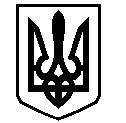 У К Р А Ї Н АВАСИЛІВСЬКА МІСЬКА РАДАЗАПОРІЗЬКОЇ ОБЛАСТІР О З П О Р Я Д Ж Е Н Н Яміського голови23 травня   2018                                                                                                    № 71Про скликання  виконавчого комітету Василівської  міської ради  	Відповідно до ст. 42, 53 Закону України «Про місцеве самоврядування в Україні»Скликати  засідання  виконавчого  комітету Василівської міської ради Запорізької області  30 травня    2018  року о 14-00 годині  в приміщенні  Василівської міської ради за адресою: м.Василівка, бульвар Центральний, 1.Включити до порядку денного  засідання виконавчого комітету міської ради  питання:2.1. Про  виконання міського бюджету за  1 квартал 2018 року;2.2. Про надання дозволу  на розміщення  зовнішньої реклами.Доповідає – Карєва Т.О – заступник міського голови з питань діяльності виконавчих органів ради, начальник відділу  економічного розвитку    виконавчого апарату міської ради2.3. Про надання дозволу на видалення  та обрізку дерев в м. Василівка.Доповідає – Борисенко Ю.Л. – заступник міського голови з питань діяльності виконавчих органів ради, начальник відділу комунального господарства та містобудування   виконавчого апарату міської ради.2.4. Про надання матеріальної допомоги на лікування та учаснику антитерористичної операції;2.5. Про надання матеріальної допомоги;2.6. Про зняття з квартирного обліку;2.7. Про зняття статусу «службове» приміщенню за адресою: м. Василівка, вул. Театральна   буд. 12, кв. 39 та виключення його зі складу службових;2.8. Про присвоєння поштової адреси земельній ділянці  та ½ частині  житловому будинку за адресою: м. Василівка, вул. Довженка, буд. 57;2.9. Про присвоєння поштової адреси земельній ділянці та ½ частині  житловому будинку за адресою: м. Василівка, вул. Довженка, буд. 57/1;2.10. Про присвоєння поштової адреси кімнаті у квартирі спільного заселення  за адресою: м. Василівка, вул. Шевченка, буд. 91, кв. 10а;2.11.Про надання дозволу на розташування та функціонування атракціонів за адресою бульвар Центральний, .Василівка;2.12. Про внесення змін в рішення виконавчого комітету  Василівської міської ради від 23 лютого 2016 року № 34 «Про затвердження переліку вулиць та провулків м. Василівка Василівського району Запорізької області».Доповідає – Джуган Н.В.  - заступник  міського голови з питань діяльності виконавчих органів ради, начальник відділу з гуманітарних питань  виконавчого апарату міської ради.Міський голова                                                                                              Л.М.Цибульняк  Аркуш погодження додається 